İHALEYE DAVET MEKTUBU İHALEYE DAVET22.08.2022İhale Başlığı		: “Kız Çocuklarının Adli Yardım Hizmetlerine Erişimi” Video Animasyonun Hazırlanması, Sosyal Medya Hizmetleri ve Teknik Servis Hizmetlerinin Sunulmasıİhale Numarası		: USV-CoE-TÇ-2022-01/001Avrupa Birliği’nin mali desteğiyle Avrupa Konseyi tarafından uygulanan “Türkiye’de Kadınların Adalete Erişiminin Desteklenmesi” Projesi kapsamında desteklenen, Uçan Süpürge Vakfı’nın yürüttüğü Türkiye’de Kız Çocuklarının Adli Yardım Hizmetlerine Erişimi projemizin uygulanması kapsamında; “Firmanızı ya da firmanız liderliğinde kurulacak konsorsiyumu, özetini aşağıda ve ayrıntılarını ekte bulabileceğiniz tam ihale dosyasının içindeki ‘İş Tanımı’nda sunulan “Video Animasyon Hazırlanması, Teknik Servis ve Sosyal Medya Hizmeti” geliştirme hizmet alımı ihalesi için 28.08.2022 tarihi saat 17:00’a kadar teknik teklif ve fiyat teklifi sunmak üzere davet ediyoruz:Bununla birlikte, 4734 sayılı kanunla ihalelerden yasaklı olan ya da sigorta primi veya vergi borcu bulunanlar gibi teklif formunda belirtilen dışlama durumlarına girenlerin bu ihaleye katılamayacağını ve ayrıca aşağıdaki yeterlik/seçim kriterlerini karşılamayan teklif sahiplerinin değerlendirmeye alınmayacağını belirtmek isteriz: Ekonomik ve Mali Kapasite: Dikkate alınacak referans dönemi, hesapların kapatıldığı son üç mali yıl olacaktırMesleki Kapasite: a) Teklif sahibinin en az 2 personelinin bu alanda çalışıyor olması gerekmektedir.             Teknik Kapasite: Teklif sahibi, son 3 yılda en az 2 adet, toplam tutarı 50.000TL olan hizmet alımı işin konusuna uygun sözleşme uygulamış/uygulamakta olmalıdır.  İstenen hizmetlerle ilgili bilgi ekli İş Tanımı bölümünde verilmiştir.Bu davet mektubunda yer alan hizmetlerin tamamı için teklif vermeniz gerekmektedir. Sözleşme bir bütün olarak ihale edilecek ve değerlendirilecektir. Verilen teklifin “en iyi fiyat kalite oranı” seçim kriteri olacaktır.Belirtilen formatta hazırlanmış teknik ve mali teklif(ler)inizi elektronik posta yoluyla satinalma@ucansupurge.org.tr adresine 28.08.2022 tarihinde saat 17:00’ye kadar gönderilmelidir;Gönderilen elektronik Postanın konu kısmında İhale numarası ve teknik teklif / finansal teklif olduğu muhakkak belirtilmeli ve mali ve teknik teklif iki ayrı e-posta olarak gönderilmelidir.  Teknik Teklif içinde yer alması gereken dokümanlar: Teknik teklif, öngörülen yaklaşımların ana hatlarını, önerilen faaliyetlerin süre ve metodolojisini, firmanızın deneyimlerini ve uzman/ların özgeçmişlerini içermeli ve iş tanımı doğrultusunda hazırlanmalıdır. firmanızın Ticaret ve/veya Sanayi Odasına kayıtlı olduğunu gösteren belgenin (Ticaret Sicil Gazetesi Kaydı, Oda Sicil Kayıt Sureti) ve Faaliyet Belgesinin kaşeli fotokopisi,Vergi ve SGK “borcu yoktur” belgeleri (online belge olabilir),Finansal Teklif içinde ekte yer alan formun doldurulup (imzalı ve kaşeli olarak) gönderilmesi gerekmektedir. Teknik Teklif ve Finansal Teklif iki ayrı elektronik postada gönderilmelidir. Elektronik postanızın boyutu 20 MB aşması durumunda teklifinizi parçalı olarak gönderebilirsiniz.  İhalenin diğer şartları aşağıdaki gibidir:FİYAT: Teklif Türk Lirası olarak verilmelidir. ÖDEME: Animasyonun taslak hâli Uçan Süpürge Vakfı’na gönderildikten sonra %40 ön ödeme; grafik, tasarım ve seslendirmeler ve gerekli revizyonlar yapılıp son halini aldıktan sonra sunulacak nihai rapor ve faturanın Sözleşme Makamı tarafından onaylanmasını takip eden 15 iş günü içinde kalan %60 ödeme yapılacaktır.  BÜTÇE: Bu sözleşme için tespit edilen en yüksek bedel 104.339,75 TL’dir. GEÇERLİLİK TARİHİ: Teklifinizi, son teklif verilme tarihi itibariyle 30 gün süreyle geçerli olacak şekilde vermeniz gerekmektedir.  DEĞERLENDİRME: Teklifler bir Değerlendirme Komitesi tarafından değerlendirilir. Sadece idari uygunluğu geçen (dışlama durumlarından birinde olmayan ve seçim kriterlerini karşılayan) teklifler değerlendirmeye alınacaktır. İhaleyi sonuçlandırmada dikkate alınacak kriter ‘en iyi fiyat kalite oranı’ kriteridir. Bu kriter, teklif edilen fiyatla birlikte teklifle önerilen metodolojinin ve kaynakların kalitesinin değerlendirilmesine de izin verir. Teknik değerlendirmenin tamamlanmasının ardından, teknik değerlendirme sırasında ortalama 75 puanın altında kalmayan ve elenmeyen tekliflere ilişkin mali teklifler değerlendirmeye alınır. Buna göre ihale, harcanacak paranın karşılığında en fazla değeri sağlayacak istekliye verilecektir. Teknik teklifin ağırlığı %70, mali teklifin ağırlığı %30 olacaktır.	SÖZLEŞME 
İhale verilmesini müteakip aşağıdaki belgeler istenecek ve daha özel hususlar için iki taraf arasında örneği ekte yer alan bir ‘Hizmet Alım Sözleşmesi’ imzalanacaktır:Mali kimlik formu (bankanız tarafından imzalanacaktır) İsim, adres ve ulusal yetkililer tarafından verilen kayıt numaranızı gösteren resmi belgenin kopyası (Ticaret sicil gazetesi kaydı fotokopi ve Ortaklık belgesi),Vergi kayıt belgesinin fotokopisi (firma kaşeli imzalı)SGK borcu yoktur belgesi güncel (online belge olabilir)Vergi borcu yoktur belgesi güncel (online belge olabilir)Daha fazla bilgi için aşağıdaki elektronik posta adresine 27.08.2022 tarihi saat 15:00’a kadar mail atabilirsiniz. Nisa GöçmenoğluElektronik Posta: 	nisa.gocmenoglu@ucansupurge.org.tr		Lütfen bu davet mektubunu aldığınızı telefon veya e-posta yoluyla teyit ederek, teklif verip vermeyeceğinizi bildiriniz.Saygılarımla,Halime GünerNenehatun Cad. Şairler Sok No:7/4 Çankaya/ANKARABilgi: Aşağıdaki ekleri içeren ihale dosyası:Ek-1: İş Tanımı Ek-2: Teklif Sunum Formu (‘Tüzel Kişilik Formu’ ve ‘Mali Kimlik Formu’ dâhil)Ek-3: Teknik Teklif + Mali Teklif Ek-4: Taslak Sözleşme (bilgi amaçlıdır)İŞ TANIMIİhale Başlığı		: “Kız Çocuklarının Adli Yardım Hizmetlerine Erişimi” Video Animasyonun Hazırlanması, Sosyal Medya Hizmetleri ve Teknik Servis Hizmetlerinin Sunulmasıİhale Numarası		: USV-CoE-TÇ-2022-01/001ÖN BİLGİ Projeniz hakkında genel bilgi. Avrupa Birliği’nin mali desteğiyle Avrupa Konseyi tarafından uygulanan “Türkiye’de Kadınların Adalete Erişiminin Desteklenmesi” Projesi kapsamında desteklenen, Uçan Süpürge Vakfı’nın yürüttüğü “Kız Çocuklarının Adli Yardım Hizmetlerine Erişimi” Projesi Video Animasyon Hazırlanması, Sosyal Medya Hizmetleri ve Teknik Servis Hizmetlerinin sunulmasına yönelik hizmet alımına ilişkindir. Sözleşme Makamı Uçan Süpürge VakfıSÖZLEŞME HEDEFLERİ Hizmet sağlayıcısından beklenen sonuçlarSağlanacak hizmetler aşağıda maddeler halinde belirtilmiştir. Şöyle ki, Video Animasyonun tasarım, video kayıtları, seslendirme vb. işlerin kayıtlarının yapılması,Video Animasyonun, Vakfa ait sosyal medya hesaplarında (YouTube, Instagram, Facebook, Twitter, LinkedIn) paylaşılmak üzerinde kurulması, Video Animasyonunun ilk taslak halinin sözleşme imza tarihinden itibaren en geç 15 iş günü içinde Sözleşme Makamına onaya sunulması 1 dakika uzunluğunda 2D kalitesinde video animasyon hazırlanması (İçerik metinleri, Uçan Süpürge Vakfı tarafından hazırlanıp en geç 1.09.2022 tarihinde Yükleniciye Sözleşme Makamı tarafından teslim edilecektir.)Proje kapsamında yürütülmesi gereken sosyal medya kampanyası kapsamında 7 adet bilgilendirici görsel materyal üretilmesi,Sosyal medya içeriklerinin toplumsal cinsiyet eşitliğine ve Uçan Süpürge Vakfı’nın ilkelerine uygun olması, tetikleyici içerik barındırmaması,Sosyal medya kampanyası kapsamında üretilen 7 adet bilgilendirici görsel materyalin Eylül’ün ilk haftası itibariyle Kasım ayına kadar her hafta vakfa ait sosyal medya hesapları (YouTube, Instagram, Facebook, Twitter, LinkedIn) üzerinden paylaşılması,Video Animasyon hazırlanması ve Sosyal Medya içerikleri ile ilgili destek sözleşmesi kapsamında süresince teknik destek verilmesi. İŞİN KAPSAMI Genel Faaliyetlerin detaylı listesi Sağlanacak hizmetler 2.1’de belirli olup işbu madde ile her bir hizmetin içeriğinde beklenen ayrıntılı biçimde açıklanacaktır. Şöyle ki, Uçan Süpürge Vakfı sosyal medya hesaplarında paylaşılması üzerine video animasyon hazırlanacaktır. Video animasyonun içerik metni ve ismi sözleşme imzalandıktan sonra Sözleşme Makamı tarafından Yükleniciye bildirilecektir. Bu video animasyon Vakfın sosyal medya hesaplarının formatına uygun şekilde ayrı ayrı tasarlanacaktır.  Video animasyon içeriğinde aşağıdaki hususlar dikkate alınarak hazırlanacaktır. Video animasyonun;içeriğin ana temasının kız çocuklarının adalete erişimi olması ve animasyon her türlü yaş kitlesine hitap etmesi,sosyal medya kullanıcılarının izleyebileceği uzunlukta olup 1 dakikayı geçmemesi,kısa olmasından kaynaklı içeriğin çarpıcı ve yoğun bilgiler içermesi,içerisinde yer alacak tasarım, video kayıtları, seslendirme vb. işlerin kayıtlarının yapılması,göz yormayan görsel materyaller bulundurarak izleyici dostu olması,tetikleyici unsur bulundurmaması,Uçan Süpürge Vakfının ilkelerine ve toplumsal cinsiyet eşitliğine aykırılık teşkil etmemesi,Avrupa Konseyi ve Avrupa Birliği’nin görünürlük kurallarına uygun olması gerekmektedir.Uçan Süpürge Vakfının sosyal medya hesaplarında paylaşılmak üzere 7 adet bilgilendirici görsel materyal hazırlanması şeklinde sosyal medya hizmeti sunulması gerekmektedir. Sosyal medya içeriklerinde faydalanılmak üzere proje kapsamında elde edilen ‘Uygulama Rehberi’ sözleşme imzalandıktan sonra Sözleşme Makamı tarafından Yükleniciye bildirilecektir. Bu sosyal medya hizmeti içeriklerinin Vakfın, sosyal medya hesaplarının formatına uygun şekilde ayrı ayrı tasarlanacaktır.  Sosyal medya hizmetlerinin içeriğinde aşağıdaki hususlar dikkate alınarak hazırlanacaktır. Sosyal medya hizmetinin,içeriğin ana temasının kız çocuklarının adalete erişimi olması ve görsel materyallerin her türlü yaş kitlesine hitap etmesi,proje kapsamında talep edilen şekilde yani 7 adette içerik üretilmesi,sosyal medya kullanıcılarının tüketim alışkanlığına uygun nitelikte, görsel ağırlıklı olup ölçülü şekilde yazısal içerik bulundurması,çok yazı olmamasından kaynaklı içeriğin çarpıcı sloganlarla öne çıkması,içerisinde yer alacak tasarım işlerinin yapılması,göz yormayan görsel materyaller bulundurarak izleyici dostu olması,tetikleyici unsur bulundurmaması,Uçan Süpürge Vakfının ilkelerine ve toplumsal cinsiyet eşitliğine aykırılık teşkil etmemesi,Avrupa Konseyi ve Avrupa Birliği’nin görünürlük kurallarına uygun olması gerekmektedir.Video Animasyon hazırlanması ve Sosyal Medya içerikleri ile ilgili destek sözleşmesi kapsamında süresince teknik destek verilmesi gerekmektedir.Teknik destek hizmetinin verilmesi hususunda aşağıdaki hususların dikkate alınması gerekmektedir. Teknik servis hizmetlerinin;sosyal medya hizmeti ve video animasyon içeriğinin üretilmesi süresince sağlanması,içerikle ilgili geliştirmelerin ve içeriklere yönelik geri dönüşlerin hızlıca işlenebilmesi adına mesai saatleri içerisinde hızlı dönüş yapılması gerekmektedir.Video animasyonun içeriklerinin, Sözleşme Makamı tarafından Yükleniciye en geç 1 Eylül 2022 tarihinde verilecek olup, Yüklenicinin taslak video animasyonu proje ekibinin geri dönüşlerini almak adına en geç 1 Ekim 2022 Sözleşme Makamına iletilmesi ve gerekli düzeltmeleri yaparak 15 Ekim tarihinde Sözleşme Makamı sosyal medya hesaplarından paylaşıma açması beklenmektedir. Sosyal medya hizmetlerinin içeriklerinin, Sözleşme Makamı Yükleniciye en geç 1 Eylül 2022 tarihinde verilecek olup, Yüklenicinin taslak sosyal medya içerikleri Eylül’den itibaren her Cuma paylaşıma çıkacağından proje ekibinin geri dönüşlerini almak adına en geç en geç Çarşamba günleri Sözleşme Makamına iletilmesi ve gerekli düzeltmeleri yaparak her Cuma Sözleşme Makamı sosyal medya hesaplarından paylaşıma açması beklenmektedir. Yüklenici işin tamamlanmasını takip eden 1 yıl boyunca sosyal medya içeriklerinin ve video animasyonunun bakımını ve geliştirilmesini aşağıdaki koşullara uygun olarak yapmalıdır:Garanti süresi boyunca bu teknik şartname kapsamında olan yazılımlarla ilgili olarak, herhangi bir arıza meydana gelmesi halinde Uçan Süpürge Vakfı sorunu e-posta veya telefon ile YÜKLENİCİ’ye bildirecek, YÜKLENİCİ aşağıdaki tabloda yer alan sürelerde soruna müdahale edecektir.Kritik Sorun: Kritik Sorun 1 saat 2 saatMajör Sorun: Majör Sorun 2 saat 4 saatMinör Sorun: 24 saat 48 saatYüklenici bu iş kapsamında alacağı bilgi, belge ve dokümanları başka herhangi bir işte kullanmamayı taahhüt eder. Üçüncü kişilere karşı gizliliğin korunmasından sorumludur.Sonuçlar Yukarıda ayrıntılı olarak açıklanmış hizmetlerin sağlanması ile, Uçan Süpürge Vakfı’na ait, en az 10 yıl boyunca kullanılacak bir dijital, sertifikalı kendi kendine eğitim modülü hazırlanıp, kullanıcıların hizmetine sunulacaktır. LOJİSTİK VE ZAMANLAMAHizmetin sağlanacağı yer Ankara (Çevrimiçi Platform)Başlama tarihi ve uygulama süresi Öngörülen başlama tarihi 01.09.2022 olup, sözleşmenin uygulama süresi bu tarihten itibaren 45 gün olacaktır.GEREKLİLİKLERPersonel Sözleşmenin yürütülmesinde kilit uzmanlar; yazılımcı, kameraman, kurgucu personeldir. Bu ve hizmet sağlayıcı tarafından sözleşme kapsamında çalışacak başkaca uzmanların profilinin (eğitim durumu, deneyim vb.) teklifte açıkça belirtilmesi gerekmektedir. Yüklenici en az 1 yazılımcı ve 1 videolardan sorumlu olacak personel CVsini sunmalıdır. Sözleşmede çalışacak personelin, öncesinde uzaktan eğitim konusunda deneyimli olması, daha önce STK’lerle çalışmış olması, kadın hakları alanında çalışan STK’lerle iş yapmış olması ya da hizmet sunmuş olması tercih sebebidir. Hizmet sağlayıcı tarafından sağlanacak ekipman ve imkanlarBu sözleşme kapsamında mal alımı yapılmayacaktır.  Yüklenici, modüllerin hazırlanmasına, modül içeriklerinde yer alan kayıtların yapılmasına yönelik teknik ekipmanı sağlayacaktır. YÖNETİM/KONTROL VE NİHAİ ONAYKontrolör Hizmetlerin uygulanmasının kontrolü Sözleşme Makamı adına Nisa Göçmenoğlu tarafından yapılacaktır. Görünürlük ‘Kız Çocuklarının Adli Yardım Hizmetlerine Erişimi’ projesi kapsamındaki video animasyon ve sosyal medya kampanyası içerikleri, görünürlük kurallarına uygun olmalıdır. Tüm görünürlük aktivitelerinde Avrupa Birliği ve Avrupa Konseyi logosu birlikte kullanılmalıdır. Avrupa Birliği ve Avrupa Konseyi logosunu şu metin takip etmelidir: “Funded by the European Union and the Council of Europe.  /	Implemented by the Council of Europe” (İngilizce) veya “Bu proje Avrupa Birliği ve Avrupa Konseyi tarafından finanse edilmektedir. / Bu proje Avrupa Konseyi tarafından yürütülmektedir” (Türkçe). Sorumluluk Reddi‘Kız Çocuklarının Adli Yardım Hizmetlerine Erişimi’ projesi kapsamındaki video animasyon ve sosyal medya kampanyası içeriklerinde, aşağıdaki sorumluluk reddi metni bulunmalıdır:Videolar ve diğer işitsel-görsel malzemeler için: “This [product] was produced with the financial support of the European Union and the Council of Europe. Its contents are the sole responsibility of Flying Broom Foundation and the views expressed herein can in no way be taken to reflect the official opinion of Council of Europe and European Union.”“Bu [ürün], Avrupa Birliği ve Avrupa Konseyinin mali desteğiyle hazırlanmıştır. İçerik tamamıyla Uçan Süpürge Vakfı sorumluluğu altındadır ve burada ifade edilen görüşler hiçbir şekilde Avrupa Birliğinin ve Avrupa Konseyinin resmi görüşünü yansıtmamaktadır.“Özel gereklilikler ve Koşullar Hizmet sağlayıcı video animasyonun ve sosyal medya içeriklerinin yayınlanması süresi boyunca, video animasyon ve sosyal medya ile ilgili teknik destek vermeyi taahhüt edecektir. Hizmet Alımı İhalesi Teklif Sunum Formuİhale Başlığı		:“Kız Çocuklarının Adli Yardım Hizmetlerine Erişimi” Video Animasyonun Hazırlanması, Sosyal Medya Hizmetleri ve Teknik Servis Hizmetlerinin Sunulmasıİhale Numarası		: USV-CoE-TÇ-2022-01/001TESLİM EDENİN (İsteklinin kimliği) İLETİŞİM KURULACAK KİŞİ (bu teklif için) BEYANNAMETeklifin tarafı olarak, bu formun 1. maddesinde tanımlanan tüzel kişilik, ekteki formatta sunulan beyannameyi imzalı olarak teslim etmelidir.TAAHHÜTNAMEBen, yukarıda belirtilen İsteklinin imza atmaya yetkili kişisi olarak, yukarıda belirtilen ihale usulü için hazırlanan teklif dosyalarını inceledim ve tüm içeriğini herhangi bir itiraz veya çekince olmadan kabul ettiğimizi beyan ediyorum. İhale dosyalarında talep edilen hizmetleri, iki ayrı e-postayla teslim edilen Teknik teklifimiz ve Mali teklifimizden oluşan aşağıdaki belgelere dayanarak sağlamayı teklif ediyoruz:Teknik Teklif Mali TeklifKilit uzman(lar)ın özgeçmiş(ler)i İsteklinin Beyannamesi Doldurulmuş Tüzel Kişilik Formu Bu projenin hazırlanmasında yer almış kişilerin kilit uzman olarak önerilmesi veya teklifimizin hazırlanmasında danışmanlık yapması durumunda, teklifimizin kabul edilmeyeceğini ve Avrupa Konseyi tarafından finanse edilen sözleşmelerden ve ihale usullerinden ihale dışı bırakılabileceğimizi kabul ediyoruz. İstekli adına imzalayan:TEKLİF SUNUM FORMUNUN 3. MADDESİNDE BAHSİ GEÇEN BEYANNAME FORMATI (Teklif veren tüzel kişiliğin antetli kağıdında teslim edilecektir.)<XX.XX.202X>Uçan Süpürge VakfıNenehatun Cad. No:7/4 Çankaya/Ankaraİhale Başlığı		:“Kız Çocuklarının Adli Yardım Hizmetlerine Erişimi” Video Animasyonun Hazırlanması, Sosyal Medya Hizmetleri ve Teknik Servis Hizmetlerinin Sunulmasıİhale Numarası		: USV-CoE-TÇ-2022-01/001İSTEKLİNİN BEYANNAMESİSayın İlgili,Yukarıda adı geçen ihale için teklif davet mektubunuza atfen, davet edilmemiz durumunda, bu teklifi yukarıda adı geçen ihale USV-CoE-TÇ-2022-01/001 için sunduğumuzu teyit ederiz.İşbu teklifi münferid olarak bu ihale için sunduğumuzu ve aynı ihaleye başka bir şekil ve ortaklıkta katılmadığımızı;Sözleşme Makamının kendisi ya da bağlı kuruluşları olmadığımızı, ortakları, iştirakçileri olmadığımızı, Sözleşme Makamı kurumun yönetiminde olan kişiler ve bu kişilerin yönetiminde yer aldıkları şirketler olmadığımızı, çıkar ilişkisi içinde olmadığımızı, projenin ya da proje kapsamındaki bu Teklifin hazırlanmasında yer almış veya danışmanlık yapmış kişiler olmadığımızı, AB’nin tabiiyet kurallarını karşıladığımızı, 4734 sayılı kanunla yasaklanmış olmadığımızı;İhale dışı bırakılma durumlardan herhangi birine dahil olmadığımızı (örneğin iflas etmişler veya tasfiye halinde bulunan ve bu durumları nedeniyle işleri kayyum veya vasi tarafından yürütülen, konkordato ilan ederek alacaklılar ile anlaşma yapmış, faaliyetleri askıya alınmış veya bu tür konularla ilgili süreçlerin muhatapları,  veya ulusal mevzuatta öngörülen süreçler dolayısı ile benzer durumlarda olanlar; temyizi mümkün olmayan bir karar ile mesleki faaliyete ilişkin bir suçtan mahkûm olanlar; görevlerini kötüye kullandıkları,  herhangi bir yoldan ispat edilenler; T.C. Mevzuatına aykırı biçimde, sosyal sigorta primi veya vergi yükümlülüklerini yerine getirmeyenler; dolandırıcılık, yolsuzluk, bir suç örgütü içinde yer almak gibi suçlarından mahkûm olanlar; idari ceza uygulamasına tabi olanlar…);Başvuru formunda sadece tüzel kişiliğimizin kaynak ve deneyimine dair bilgileri sağladığımızı; Belgenin hazırlamasından bu yana geçen zaman içinde belirttiğimiz hususlarda bir değişiklik olmadığını göstermek amacıyla yeminli bir beyanname sağlayabileceğimizi ve etik kurallara uyacağımızı;Teklif aşamasında diğer teklif sunanlar kişilerle mevcut veya potansiyel hiçbir ilişkimizin olmadığını;Teklif dosyasında yer alan bütün hususların tarafımızca okunduğunu ve herhangi bir ayrım ya da sınırlama olmaksızın bütün koşullarıyla kabul edilmiş olduğunu; Teklif süreci ya da sözleşmenin uygulanmasının herhangi bir aşamasında, üstte belirtilen durumlarda herhangi bir değişiklik olması halinde, Sözleşme Makamını hemen bilgilendireceğimizi veYanlış beyan vermemiz, önemli bir hata yapmamız veya usulsüzlük ve yolsuzluk yapmamız durumlarında ihale dışı bırakılabileceğimizi tamamen anladığımızı ve kabul ettiğimizi,Beyan ederiz.Teklifimizin kabul edilmesi durumunda, gerektiğinde, bağlı bulunduğumuz ülkenin yasalarına uygun olarak ihale dışı bırakılma durumlardan herhangi birine dahil olmadığımızın ispatını sunacağımızı taahhüt ederiz. Sunulan kanıt veya belgelerin tarihi, teklif sunumunun son başvuru tarihinin 1 yıl öncesinden daha eski tarihli olmayacaktır ve, ek olarak, söz konusu belgenin hazırlanma tarihinden itibaren geçen süre içerisinde belgede ispatlanan durumların değişmediğini ifade eden yeminli bir belge sağlayacağız.Saygılarımla,<Tüzel kişiliğin yetkili temsilcisinin imzası ><İsteklinin yetkili temsilcisinin ismi ve ünvanı>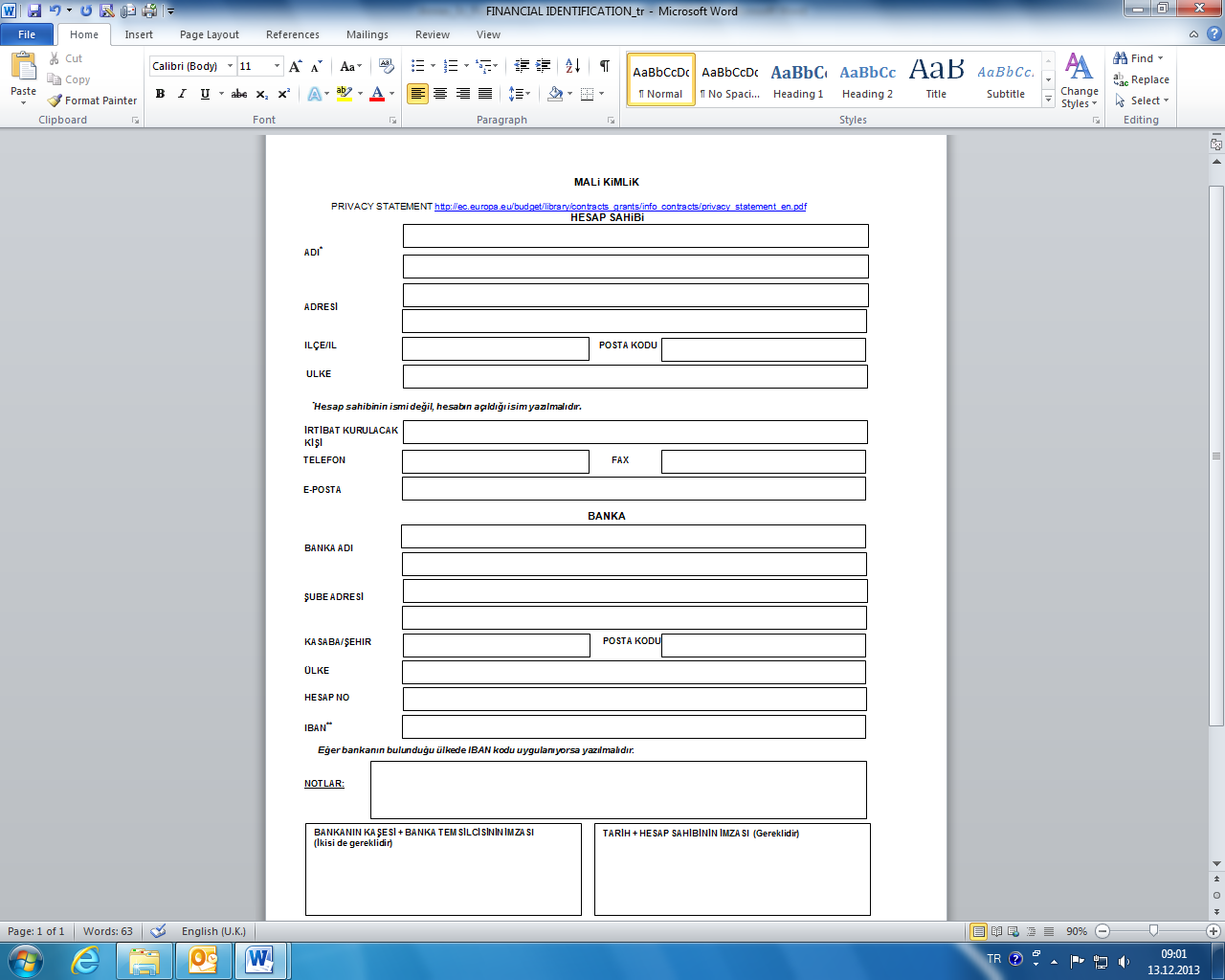 TüZEL KiŞiLiK FORMUPRIVACY STATEMENT http://ec.europa.eu/budget/contracts_grants/info_contracts/legal_entities/legal_entities_en.cfm#enÖZEL KURUM/KURULUŞLARTEKNİK TEKLİF Lütfen serbest formatta aşağıdaki bilgileri içeren Teknik Teklifinizi sununuz:<Sözleşmenin uygulanması için önerilen yaklaşımın ana hatları.><Sözleşme hedeflerine ulaşılması için gerekli görülen, önerilen faaliyetlerin bir listesi.><İlgili girdi ve çıktılar.><Başlangıç tarihi göz önünde bulundurularak önerilen faaliyetlerin zamanlaması, sırası ve süresi.><Sözleşmenin uygulanması sürecindeki ana aşamaların, özellikle İş Tanımında belirtilenlerin, bu aşamalara ulaşılmasının raporlara nasıl yansıtılacağının belirtilmesini içerecek şekilde tanımlanması ve zamanlanması.><Teklif içerisinde bulunan metodolojiler, kullanılması öngörülen kaynakların belirtildiği bir İş tanımı içermelidir.>< Önerilen kilit uzman(lar)ın özgeçmiş(ler)i (istenildiyse)>XX.XX.202X<Tüzel kişiliğin yetkili temsilcisinin imzası><Tüzel kişiliğin yetkili temsilcisinin ismi ve ünvanı>xx.08.2022MALİ TEKLİF[Lütfen kendi antetli kağıdınızı kullanınız.]
 Fiyat teklifi ayrı bir e-postayla gönderilmelidir.İşin Adı: :“Kız Çocuklarının Adli Yardım Hizmetlerine Erişimi” Video Animasyonun Hazırlanması, Sosyal Medya Hizmetleri ve Teknik Servis Hizmetlerinin SunulmasıFirmanın Adı: *Fiyatınızın KDV dahil olarak belirtiniz.   Firma Yetkili Kişi İmza Kaşe  TASLAK SÖZLEŞME<Hibe faydalanıcısının anteti>Hizmet Alımı Sözleşmesi İhale Başlığı		:“Kız Çocuklarının Adli Yardım Hizmetlerine Erişimi” Video Animasyonun Hazırlanması, Sosyal Medya Hizmetleri ve Teknik Servis Hizmetlerinin Sunulmasıİhale Numarası		: USV-CoE-TÇ-2022-01/001Bir tarafta,Hibe Faydalanıcısının ismi(“Sözleşme Makamı”), ve Diğer tarafta,Hizmet Sağlayıcı ismi, vergi numarası ve adresi (“Hizmet Sağlayıcı”),  Olmak üzere, taraflar aşağıdaki hususlarda anlaşmışlardır:İstenen Hizmetler Bu sözleşmeye ekli Ek-1 olarak belirtilen, istenen hizmetlerin listesi.Sözleşme BedeliSözleşme bedeli ............... TL  ile sabit olup herhangi bir değişikliğe tabi değildir.Başlama Tarihi, Uygulama Süresi ve Proje Yeri Sözleşmenin başlama tarihi 1.9.2022 olup, hizmetin uygulama süresi başlangıç tarihinden itibaren 45 gündür. ÖdemelerÖdemeler Hizmet Sağlayıcı tarafından bildirilen banka hesabına TL olarak yapılacaktır. Ödemeler aşağıdaki şekilde yapılacaktır: Hizmetlerin tesliminden sonra tek ödeme şeklinde (tercihen) veyaSözleşme başlama tarihinden sonra 40% oranında avans ödeme ve geri kalan tutarın ise hizmetlerin tesliminden sonra ödenmesi şeklinde.EklerAşağıdaki belgeler bu Sözleşmenin ekleridir ve ayrılmaz birer parçasıdır:Ek I:      İş Tanımı Ek II:    Teknik Teklif (“Organizasyon ve metodoloji” ve kilit uzmanların özgeçmişleri) Ek III:	Mali Kimlik Formu Ek IV:   Tüzel Kişilik Formu Teklifi teslim eden tüzel kişiliğin adı ve adresi İsimKurum/KuruluşAdresTelefonFakse-mailİsimİmzaTarihXX.XX.202XTeklif Edilen Hizmetin Adı  Hizmet Maliyeti * <TL> Hizmet Süresi Video Animasyonun Hazırlanması, Sosyal Medya Hizmetlerinin SunulmasıTeknik Servis Hizmetlerinin SunulmasıToplam Hizmet Sağlayıcı adınaHizmet Sağlayıcı adınaSözleşme Makamı adınaSözleşme Makamı adınaİsim	:İsim	:Ünvan	:Ünvan	:İmza     :İmza     :Tarih	:Tarih	: